Oldenburg Burnout Inventoryname: ___________________	date: ___________Instructions: Below you find a series of statements with which you may agree or disagree. Using the scale, please indicate the degree of your agreement by selecting the number that corresponds with each statement.Scoring Note: Disengagement items are 1, 3(R), 6(R), 7, 9(R), 11(R), 13, 15. Exhaustion items are 2(R), 4(R), 5, 8(R), 10, 12(R), 14, 16. (R) means reversed item when the scores should be such that higher scores indicate more burnout.disengagement	exhaustion	full scalesub-total: ________	sub-total: _________	total: ________Delgadillo et al (2018) reported “Therapists are identified as having low, medium or high OLBI-D scores, based on scores above or below 1 standard deviation of the mean (M = 2.15, SD = 0.52; ≤1.62 = low, 1.63 to 2.67= medium, ≥2.68 = high).”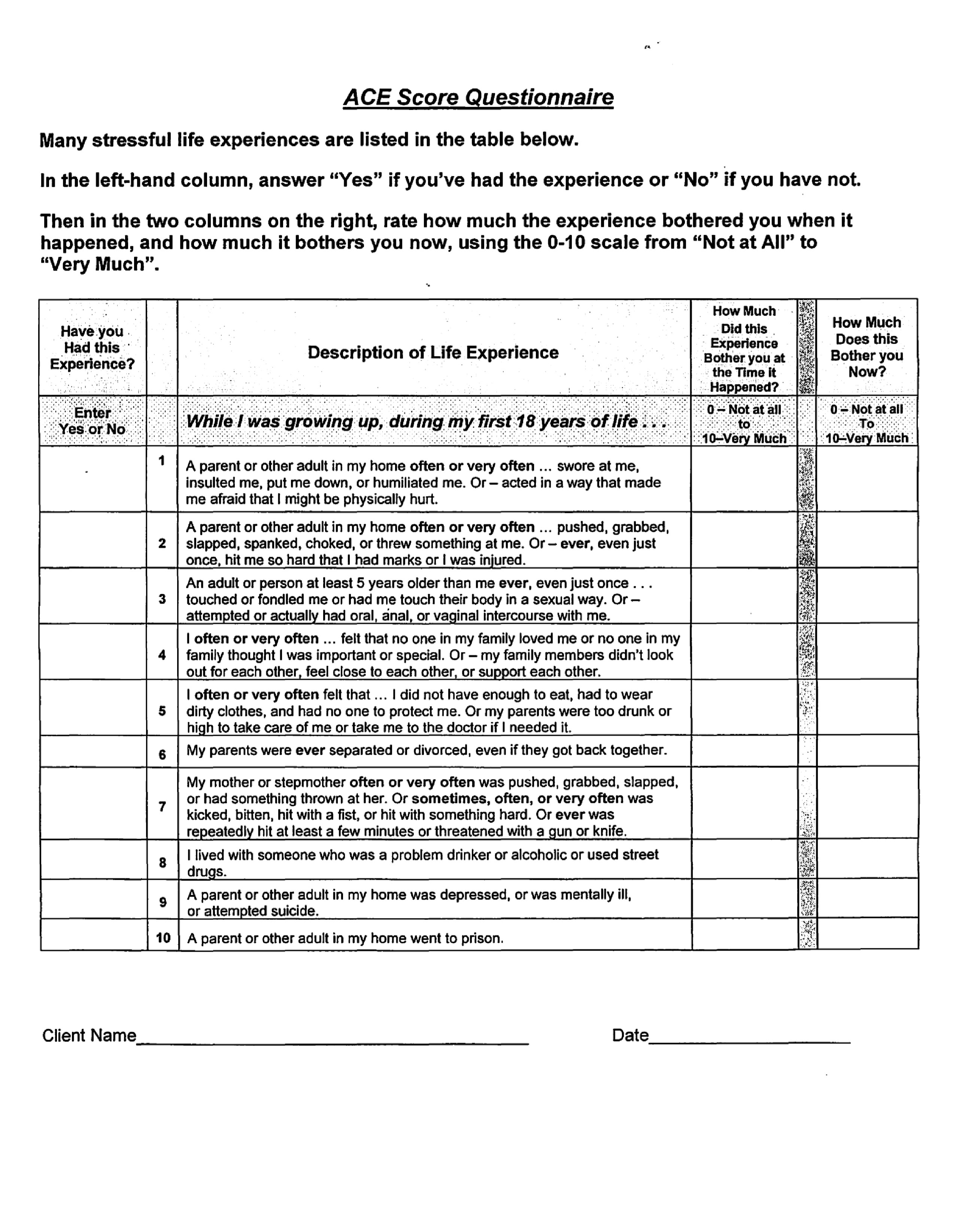 strongly agreeagreedisagreestrongly disagree1.I always find new and interesting aspects in my work (D)12342.There are days when I feeltired before I arrive at work (E.R.)12343.It happens more and more often thatI talk about my work in a negative way (D.R)12344.After work, I tend to need more time thanin the past to relax and feel better (E.R)12345.I can tolerate the pressure of my work very well (E)12346.Lately, I tend to think less at workand do my job almost mechanically (D.R)12347.I find my work to be a positive challenge (D)12348.During my work, I oftenfeel emotionally drained (E.R.)12349.Over time, one can become dis- connected from this type of work (D.R)123410.After working, I have enough energy for my leisure activities (E)123411.Sometimes I feel sickened by my work tasks (D.R)123412.After my work, I usually feel worn out and weary (E.R)123413.This is the only type of workthat I can imagine myself doing (D)123414.Usually, I can manage the amount of my work well (E)123415.I feel more and more engaged in my work (D)123416.When I work, I usually feel energized (E)1234